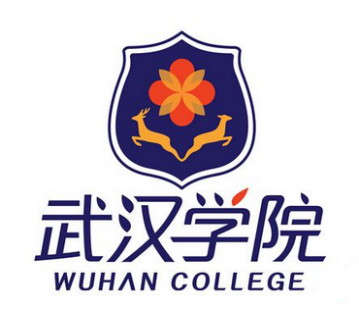  武汉学院 招标文件                     (whxyzb2018007）    招标名称：  武汉学院宣传片拍摄制作招标文件 武汉学院后勤保卫处 二〇一八年四月十三日招标公告    根据我院实际需求，计划招标承接武汉学院宣传片拍摄制作的专业厂家，欢迎能按照招标书要求提供专业服务并能保证售后服务的厂家前来投标。项目名称：武汉学院宣传片拍摄服务，项目编号：whxyzb2018007；    需求参数见第三章附件。二、学校地点：武汉市江夏区黄家湖大道333号武汉学院。三、项目完成时间：宣传片要求在签订合同后至2018年5月20日前制作完毕并正式交付使用。四、投标人资质要求：1、投标人须为独立法人，具有独立承担民事责任的能力；2、投标人须专业从事影视拍摄的公司，注册资本在50万元及以上，具有良好的商业信誉和健全的财务会计制度；3、投标人须具有履行合同所必须的专业设备和专业技术能力及售后服务体系； 4、投标单位须履行招标文件的各项规定，合法经营，照章纳税，遵守国家法律规定。五、审查资质证件内容：  购买招标书时需提供的资质审查文件包括以下内容：资质证明材料：企业营业执照、税务登记证、组织代码证（以上需提供复印件，且在证件有效期内），并加盖公章。不在有效期内，或不在营业范围内的将被视为不符合投标资格；2、厂家授权委托书原件、委托人身份证复印件；3、投标单位近三年相关业绩（近年相关合同）；4、以上所有审查资料需提供复印件一份以备招标方存档。六、报名时间投标报名时间从2018年 4月13日开始，投标单位需将资质文件交到武汉学院后勤保卫处招投标办公室进行资质审核、填写报名表，并办理购买招标文件的事宜。如果资质审查不合格，招标方不接受其报名。七、踏勘现场（如有）1、 若需要踏勘现场的，招标人会组织投标人在规定的时间、地点踏勘项目现场；2、投标人踏勘现场发生的费用自理；3、除招标人的原因外，投标人自行负责在踏勘现场中所发生的人员伤亡和财产损失；4、招标人在踏勘现场中介绍的工程场地和相关的周边环境情况，供投标人在编制投标文件时参考，招标人不对投标人据此作出的判断和决策负责。八、投标截止日期    投标截止时间2018年 4月 20日16：00时，逾期不接受报名。九、开标日期：2018年4 月 23 日下午2 ：30 分，投标人同时将投标文件密封交到武汉学院后勤保卫处招投标办公室，并现场进行开标。投标人迟到视该单位放弃。（若时间有变动会提前两天邮件或电话通知）。执行单位：武汉学院后勤保卫处地    址：湖北省武汉市黄家湖大道333号武汉学院行政楼L20室联系方式：严老师027-81299710，13995548029电子邮箱：8852@whxy.edu.cn学校网站：http://www.whxy.edu.cn                      第二章 投标人须知说明1、适用范围本招标文件仅适用于本招标书中所选项目的采购。2、合格的投标人1）投标人须为独立法人，具有独立承担民事责任的能力；2）具有履行合同所必须的专业技术能力及服务体系；3）投标单位须履行招标文件的各项规定，合法经营，照章纳税，遵守国家法律规定；4）投标人须专业从事影视拍摄的公司，注册资本在50万元及以上，具有良好的商业信誉和健全的财务会计制度。3、投标费用本次招投书购买费用为200元/份。投标人应承担所有与准备和参加投标有关的费用。不论投标的结果如何，招标方人无义务和责任承担这些费用。二、招标文件的说明1、本招标文件包括：1）招标邀请；2）投标人须知；3）投标文件格式；4）付款方式及说明；2、招标文件的澄清1）投标人应仔细阅读和检查招标文件的全部内容。如发现缺页或附件不全，应及时向招标人提出，以便补齐。如有疑问，应在投标规定的截止时间前以书面形式（包括信函、邮件、传真等），要求招标人对招标文件予以澄清；2）招标文件的澄清将以书面形式发给所有投标人，但不指明澄清问题的来源；3、招标文件的修改    在投标截止时间前，招标人可以书面形式修改招标文件，并通知所有投标人。三、投标文件的说明1、总体要求1）投标人必须保证投标文件所提供的全部资料真实可靠，并接受招标方对其中任何资料进一步核实的要求；2）如果因为投标人投标文件填报的内容不详，或没有提供招标文件中所要求的全部资料及数据，由此造成的后果，其责任全部由投标人承担；3）投标文件中需要投标人盖公章的地方必须由投标人加盖公章；4） 投标书中不得有任何擦除、修改痕迹。若投标文件中有任何行间重要的插字、涂改和增删，则该标书无效；5）投标文件的正本和副本都需用A4纸打印，需要法定代表人或经正式授权的代表签字的地方必须由法定代表人或经其正式授权的代表签字或盖章；6）投标方应准备1份投标正本和4份副本，并标明“正本”或“副本”。若“正本”和“副本”不相符，则该投标文件无效。四、投标文件中产品报价文件内容1、投标人所投报价应包括宣传片的创意费、策划制作费、拍摄费、剪辑费、音乐制作费、材料费、道具费、劳务费、素材费及设备租用费等与本项目工作有关的全部费用；2、各投标人应按照招标文件中的各报价表格式报出各分项价格和投标总价。所有价格均为人民币报价，投标总价应为优惠后的最终报价，任何报价上的优惠应体现在各分项报价中，对于报价免费的项目应标明“免费”，国家规定的各项税费不得优惠；3、投标总价不得包含招标文件要求以外的内容，否则，在评标时不予核减。投标总价中也不得缺漏招标文件所要求的内容，否则，在评标时将被视为已包含在投标总价中；4、各投标人只允许一个报价，任何非招标方特定要求的可选择性报价将不予接受。投标人应对本次招标范围内全部内容进行报价，只对其中部分内容进行报价的投标方案作废。五、投标要求1、投标文件具体要求为确立招标方的信誉及便于投标方确定投标价格，投标方对招标方的一切承诺、优惠必须形成文字，否则招标方将视为不正当竞争，不予接受；2）投标人资格证明文件必须真实可靠、不得伪造，复印件必须加盖单位印章；2、投标方投标文件需按以下顺序及要求编写：1）投标书应包含商务文件和创意方案两项内容（需公司法定代表人签字并加盖公章）；   1.1创意方案主要是指学校宣传片的创意策划方案，应包含以下内容：基本风格、方案、主题口号、音乐构思制作设想、其他需说明的有关内容；       1.2 商务文件应主要包含以下内容：1.2.1服务过的主要客户名单及成功个案，需附样本及以往业绩表。样本以U盘提供，U盘中应附供应商独创的成功高校宣传片作品1-3部,需与合同对应；1.2.2公司（单位）概况（简要说明企业背景及以往业绩表、注册资金、经营范围、企业组织结构、人员情况）；  1.2.3 学校宣传片摄制组介绍（含策划人员、导演、摄影、配音等有关人员情况概述及其以往业绩表，摄制器材使用情况等）； 1.2.4 关于本次投标项目的报价；2）武汉学院保留在收标之前，接受或拒绝任何投标以及宣布招标程序无效或拒绝所有投标的权利，对受影响的投标方不承担任何责任，也无义务向受影响的投标方解释采取这一行动的理由；3）用写有拆封日期、时间的纸条粘贴在投标袋的封口处，并加盖单位公章；4）密封袋正面须包含以下内容：投标项目名称、投标公司名称、授权投标人姓名、投标日期。六、开标和评标1、针对此次“武汉学院宣传片拍摄制作项目”的开标学校将成立评标小组，由后勤保卫处、财务处、监察审计处、宣传与公共关系处组成，并邀请后勤保卫处分管校领导参加开标会；按照规定的程序和要求，综合考虑以下因素：公司实力、经营信誉、创意方案、价格、售后服务等，择优选择中标单位；2、评标原则	1）评标活动遵循公平、公正、科学和择优的原则；2）投标报价有算术错误的，评标小组按以下原则对投标报价进行修正，修正的价格经投标人书面确认后具有约束力。投标人不接受修正价格的，其投标作废标处理；  （1）投标文件中的大写金额与小写金额不一致的，以大写金额为准；  （2） 总价金额与依据单价计算出的结果不一致的，以单价金额为准修正总价，但单价金额小数点有明显错误的除外；3）评标小组发现投标人的报价明显低于其他投标报价，使得其投标报价可能低于其成本的，应当要求该投标人作出书面说明并提供相应的证明材料。投标人不能合理说明或者不能提供相应证明材料的，由评标小组认定该投标人以低于成本报价竞标，其投标作废标处理；3、投标文件的澄清和补正1）在评标过程中，评标小组可以书面形式要求投标人对所提交投标文件中不明确的内容进行书面澄清或说明，或者对细微偏差进行补正；2）澄清、说明和补正不得改变投标文件的实质性内容（算术性错误修正的除外）。投标人的书面澄清、说明和补正属于投标文件的组成部分；3） 评标小组对投标人提交的澄清、说明或补正有疑问的，可以要求投标人进一步澄清、说明或补正，直至满足评标委员会的要求；4、无效的投标1）符合下列情况之一的投标文件被视为无效：在投标文件递交截止时间以后送达的投标文件；装订及密封不符合招标文件规定的投标文件；投标文件实质上未响应招标文件要求或与招标文件有重大偏离的。投标文件未按规定加盖投标单位公章的，未经法定代表人或授权代理人签字（或盖章）的；授权代理人没有提供合法、有效的“法定代表人授权书”原件的；评标小组认为其他不合理情况的；5、定标原则1）评标小组综合考虑公司实力、经营信誉、创意方案、以往样片、价格、售后服务等因素后确定中标单位，并报分管校领导审批。七、中标和授予合同1、中标人确定后，招标人将向中标人发出中标通知书，并将中标结果在校园网上公示（http://www.whxy.edu.cn）；2、中标方在中标3天内与招标方签订合同，逾期视为放弃中标； 3、在项目执行过程中，如果招标方对需求做出调整，由招投标双方协商解决，并签订补充合同。八、付款    合同签订后，招标方先支付30%预付款。全部宣传片拍摄制作完成，并经招标方验收合格满意后，中标方开具与中标总金额相一致的普通增值稅发票，招标方将办理支付剩余的70%货款。。九、其他1、招标方有权宣布无条件废标；2、若投标方违约，择根据国家相关法律追究投标方责任；3、未尽事宜由双方协商解决，若不能达成一致协议，由招标方指定的仲裁机构解决。第三章、宣传片拍摄制作需求  一、项目要求本次招标项目包括学校宣传片的创意、拍摄、剪辑、制作、成品的提供和售后服务等全部工作和内容。   1.定位要求本宣传片定位于面向各级领导专家、对外交流院校、在校学生、教职工、校友、潜在招生对象，全面展示学校形象。本次宣传片计划制作成三个版本：主流的校园形象宣传片（8分钟）、纯校园风光版本的宣传片（5分钟）和古风情调带故事情节的宣传片（5分钟）   2.成品要求高清影视宣传片规格：16:9，1080P，2160P，中英文字幕，mp4格式，视频压缩采用H.264格式编码，音频采样率48KHz，音频码流率128Kbps(恒定)。时间总长度约为18分钟左右。   3.脚本创意宣传片应当能突出学校的特色，最大程度地运用电视电影广告手法，以强烈的视觉冲击力和吸引力展示学校。   4.摄制要求宣传片须用4K（4096*2160P）电影机摄制。并提供4K高清航拍包括但不局限于武汉著名标志性建筑、景点及学校校园。成片交付后，以移动硬盘的形式提供所有拍摄的原始素材。   5.交付时间主流的校园形象宣传片（8分钟）、纯校园风光版本的宣传片（5分钟）需在2018年5月20日前制作完毕并正式交付使用，古风情调带故事情节的宣传片（5分钟）根据招标方使用部门要求可适当延期完成。   6.售后服务  合同签订后2年内除更改配音，补充拍摄外，需提供免费更改服务。   7.其他要求  投标方所提供的标的宣传素材，须保证绝无侵犯他人权利（包括但不限于知识产权）或违反现行法律规定。投标方拍摄的成片和素材版权均属校方所有，未经校方同意不得作为其它用途。    二、制作人员要求拍摄人员须同时满足以下条件：     1. 总导演。本宣传的总导演由一人担任，总导演须全程参与本项目的拍摄工作及后期制作。     2. 摄影。本项目的摄影师由一人担任，须全程参与本项目的拍摄工作。     3. 其他人员。摄制本项目所需要的配音、化妆、剧务、劳务等其他人选由投标人负责遴选，但化妆师应有丰富的影视化妆经验，选用确定演员、配音人员须与学校协商并征得同意。